Základná škola s materskou školou, Hviezdoslavova 415/40, Ludanice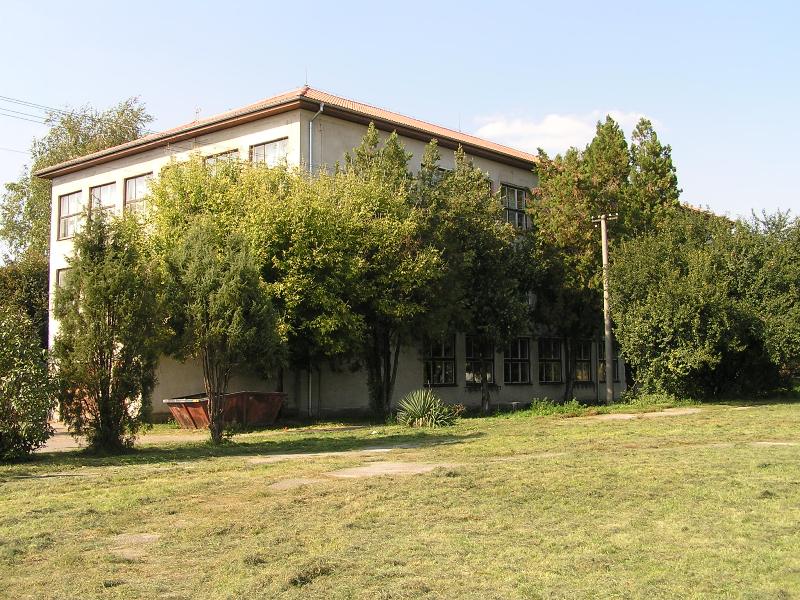 ŠTVORROČNÝ PLÁN PROFESIJNÉHO ROZVOJA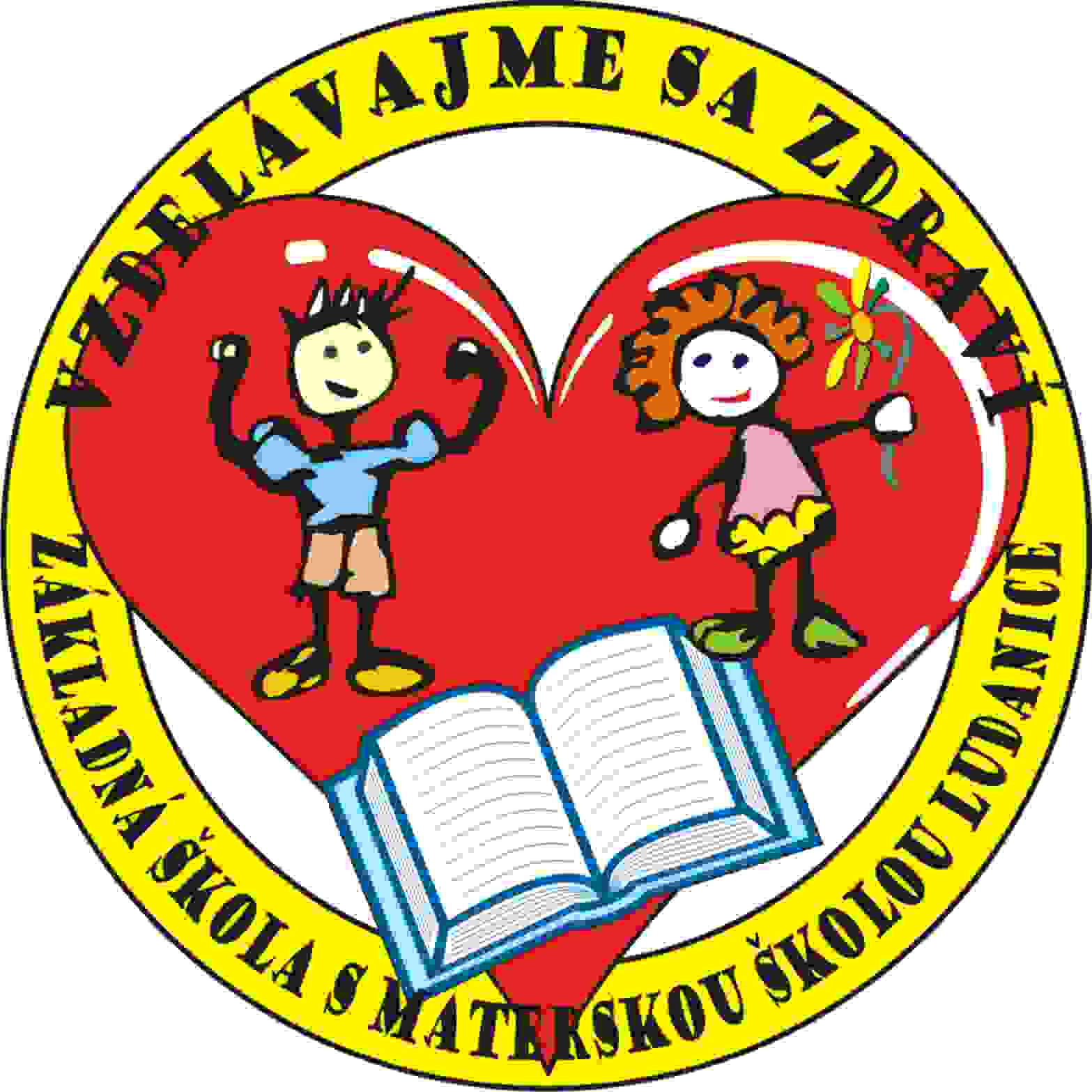 2019Obsah 1. Identifikácia organizácie 2. Legislatívne východiská 3. Ciele 4. Situačná analýza 5. Profilácia školy 6. Plán profesijného rozvoja na štyri roky 7. Systém merania a kontroly 1. Identifikácia organizácie Názov organizácie: Základná škola s materskou školou, Hviezdoslavova 415/40, LudaniceSídlo organizácie: Hviezdoslavova 415/40, Ludanice 95611Štatutárny orgán: Mgr. Vladimír KáčerZriaďovateľ: Obec LudaniceKontakt (telefón, fax, e-mail,): 038 5316 135, zsludanice@atlas.skPočet zamestnancov: 392. Legislatívne východiská Podľa § 153 zákona č. 311/2001 Z. z. (Zákonníka práce) v znení neskorších predpisov sa zamestnávateľ stará o prehlbovanie kvalifikácie zamestnancov alebo o jej zvyšovanie. Zodpovednosť vedúceho pedagogického zamestnanca – riaditeľa za ďalšie vzdelávanie pedagogických zamestnancov vyplýva aj z § 5 ods. 2 písm. c) zákona č. 596/2003 Z. z. o štátnej správe v školstve a školskej samospráve a o zmene a doplnení niektorých zákonov a je v súlade so zákonom č. 245/2008 Z. z. o výchove a vzdelávaní (školský zákon). Všetky ciele a nové pojmy uvedené v materiáli sú v súlade so zákonom o pedagogických zamestnancoch.3. Ciele Hlavný cieľ Profesijný rozvoj ako súčasť celoživotného vzdelávania zabezpečuje u pedagogických                 sústavný proces nadobúdania vedomostí, zručností a spôsobilostí s cieľom udržiavať, obnovovať, zdokonaľovať a dopĺňať profesijné kompetencie potrebné na výkon pedagogickej praxe a na výkon odbornej činnosti so zreteľom na premenu tradičnej školy na modernú. Schopnosť inovovať obsah a metódy výučby, skvalitniť výstupy výchovno-vzdelávacieho procesu, byť pripravený reagovať na potreby trhu práce a zmeny vo svojej vzdelávacej politike je súčasťou práce vedúceho pedagogického zamestnanca. Profesijný rozvoj sa uskutočňuje podľa profesijných štandardov a v súlade so súčasným vedeckým poznaním, odbornými a spoločenskými požiadavkami na výkon pracovnej činnosti.Ďalšie čiastkové ciele vychádzajú z jednotlivých druhov vzdelávaní.1. Adaptačné vzdelávanie umožní získať profesijné kompetencie potrebné na výkon činností samostatného pedagogického zamestnanca alebo samostatného odborného zamestnanca, ktoré nezíska absolvovaním študijného programu alebo vzdelávacieho programu v požadovanom študijnom odbore poskytujúcom žiadaný stupeň vzdelania. Je určené pre začínajúcich pedagogických a odborných zamestnancov školy alebo školského zariadenia. Za tento typ vzdelávania sa nezískava profesijný príplatok. 2. Aktualizačné vzdelávanie poskytne aktuálne poznatky a zručnosti potrebné na udržanie a obnovovanie si profesijných kompetencií  na výkon pracovnej činnosti a získanie nových vedomostí a informácií o zmenách v právnych predpisoch, výchovno-vzdelávacích programoch, pedagogickej dokumentácii a ďalšej dokumentácii. Za tento typ vzdelávania sa nezískava profesijný príplatok. 3. Inovačné vzdelávanie umožní pedagogickým zamestnancom zdokonaliť si, prehĺbiť, rozšíriť a inovovať profesijné kompetencie potrebné na výkon pracovnej činnosti a uplatniť najnovšie poznatky alebo skúseností z praxe vo výchove a vzdelávaní. Za tento typ vzdelávania sa získava profesijný príplatok.4. Špecializačné vzdelávanie zabezpečí získať profesijné kompetencie potrebné na výkon špecializovaných činností. Pedagogickým zamestnancom – špecialistom je triedny učiteľ, školský poradca (výchovný, kariérový poradca, školský koordinátor vo výchove a vzdelávaní), uvádzajúci pedagogický zamestnanec, vedúci predmetovej komisie, vedúci metodického združenia, zodpovedný vychovávateľ. Za tento typ vzdelávania sa získava profesijný príplatok.5. Funkčné vzdelávanie umožní získať profesijné kompetencie na výkon funkcie riaditeľa a na výkon činnosti vedúceho pedagogického zamestnanca. Funkčné vzdelávanie sa organizuje v rozsahu najmenej 320 hodín ako schválený program funkčného vzdelávania členený na základný modul a rozširujúce moduly. Základný modul funkčného vzdelávania úspešne absolvuje pedagogický zamestnanec pred začiatkom výkonu funkcie riaditeľa. Rozširujúce moduly funkčného vzdelávania úspešne absolvuje riaditeľ najneskôr do piatich rokov od začiatku výkonu funkcie riaditeľa. Základný modul funkčného vzdelávania a najmenej jeden rozširujúci modul funkčného vzdelávania úspešne absolvuje vedúci pedagogický zamestnanec okrem riaditeľa najneskôr do štyroch rokov od začiatku výkonu činnosti vedúceho pedagogického zamestnanca. Za tento typ vzdelávania sa nezískava profesijný príplatok.6. Kvalifikačné vzdelávanie umožní získať vzdelanie, ktorým pedagogický zamestnanec v príslušnom stupni vyžadovaného vzdelania získa kvalifikačný predpoklad na výkon pracovnej činnosti vyučovaním ďalších aprobačných predmetov.7. Predatestačné vzdelávanie umožní získať profesijné kompetencie na zaradenie do vyššieho kariérového stupňa. Predatestačné vzdelávanie sa organizuje v rozsahu najmenej 20 hodín ako schválený jednoduchý program predatestačného vzdelávania alebo v rozsahu najmenej 40 hodín ako schválený program predatestačného vzdelávania členený na moduly. Škola a školské zariadenie poskytne priestor iniciatíve učiteľa, umožní mu prezentovať inovačné postupy svojej práce, ktorými sú najmä autorstvo alebo spoluautorstvo schválených alebo odporúčaných učebných pomôcok vrátane počítačových programov, učebníc, učebných textov, metodických materiálov a pracovných zošitov, iné tvorivé aktivity súvisiace s výkonom pedagogickej praxe alebo výkonom odbornej činnosti, napríklad výsledky výskumu, patenty, vynálezy, odborno-preventívne programy, odborné články publikované v odbornej literatúre. 4. Situačná analýza Definovanie situácie na škole SWOT analýzaSILNÉ STRÁNKYdobrá odbornosť pedagogických zamestnancov,tvorivý pedagogický kolektív,kolektív, ktorý je zodpovedný, kreatívny, ústretový voči deťom i rodičom,s empatickým cítením, dobrou komunikáciou, spoluprácou, interaktívnymi vzťahmi,kolektív učiteľov, ktorý je otvorený novým metódam a didaktickým postupom vo vyučovaní, má záujem sústavne sa vzdelávať,dôraz na zavádzanie inovatívnych vyučovacích metód,participácia metodických orgánov na riadení školy,vyučujeme cudzí jazyk,rozvíjanie čitateľskej gramotnosti od 1. – 9. ročník,inovatívne vyučovanie pomocou IKT a nových moderných vyučovacích metód, projektové vyučovanie,spolupráca so SCŠPP  v Topoľčanoch, CPPPaP a ÚPSVaR v Topoľčanoch,individuálna integrácia žiakov so ŠVPP, zabezpečenie asistentov učiteľasnažíme sa o dobrú spoluprácu s organizáciami a inštitúciami,vedieme žiakov k regionálnej a mediálnej výchove (vlastný vyučovací predmet),snažíme sa o kvalitnú mimoškolskú činnosť,nové učebné pomôcky a moderné vybavenie učební – interaktívne tabule,využívanie Virtuálnej knižnice, Planéty vedomostí, Datakabinetu, aSc agendy a iných internetových portálov pri výučbe,umiestňovanie absolventov školy,výchovný systém zameraný na spoluprácu so zákonnými zástupcami žiakov a eliminovanie výchovných problémov s deťmi a žiakmi,starostlivosť o nadaných žiakov(výborné výsledky vo vedomostných a športových súťažiach v rámci okresu a kraja),projektové aktivity školy a realizácia projektov:Protidrogová prevencia  a prevencia šikanovania na škole - besedy a relácie,Zdravá škola – podpora zdravej výživy a boj proti obezite, škola v prírode, plaveckývýcvik, lyžiarsky výcvik,Environmentálny program – separovaný zber papiera a plastov, ochrana životného prostredia v okolí školy, ale aj mimo nej,Podpora čitateľskej gramotnosti – Osmijanko, Čítajme si – detský čitateľský maratón,Športový program – GymFit, športový rekordman, deň športu, Donaldgym LudaniceRobotický klub – RobotSapiens – Inovácie v škole, FLLZáložka do knihy - medzinárodná spolupráca škôl a podpora čitateľskej gramotnosti,Listy priateľom – spolupráca s partnerskou školou,Liga proti rakovine – charitatívna zbierka - Deň narcisov, UNICEF : Škola priateľská k deťombudova školy v peknom prostredí,pravidelná údržba technického stavu budovy školy,vedenie detí a žiakov k hodnotám – spolupatričnosti k iným – charitatívna činnosť,podieľanie sa na skrášľovaní okolia školy a obce,prezentácia detí a žiakov na verejnosti – kultúrne programy,spolupráca s radou školy a radou rodičov,široká ponuka záujmového vzdelávania v rámci mimoškolských aktivít,vzájomné aktivity MŠ a ZŠ,organizovanie okresných kôl športových súťaží,široké možnosti využitia areálu školy a telocvične v popoludňajších hodinách pre žiakov školy,aktívna práca žiackeho parlamentu,SLABÉ STRÁNKYodbornosť vyučovania HUV, VYV, THD, INF na druhom stupni,problémoví žiaci, ktorým sa nechce učiť, nemajú dostatočnú podporu v rodine,narastanie výchovných problémov žiakov, u niektorých žiakov slabá motivácia na učenie,zložitá a náročná komunikácia s rodičmi týchto žiakov,slabý záujem niektorých rodičov o dianie v škole,rušenie odborných učební z priestorových dôvodov,nedostatok výpočtovej techniky (tablety, notebooky),vnútorné zariadenie ŠKD a ŠJ – staré, nefunkčné, neustála oprava kuchynských zariadení,PRÍLEŽITOSTIzapájanie sa do projektovnadobudnuté vzdelávacie vedomosti jazykové, z informatiky, nových a inovačných metód prakticky využiť vo výchovno-vzdelávacom proceseposkytnúť žiakom rovnaké podmienky pri učení, najmä rešpektovaním učebných štýlov, pretože každý človek je vzdelávateľný, využívaním nových metód, projektov, kooperatívnou činnosťou a prístupu k žiakom,žiakom poskytnúť veľa aktivít a činností, ktoré im pomôžu hlavne spojiť teóriu s praxou,v spolupráci s koordinátorom prevencie a výchovnou poradkyňou poskytnúť žiakom, ale aj rodičom preventívne programy na elimináciu problémov v učení a správaní v škole i na verejnosti, prevenciu proti šikane, násiliu, nenávisti, posilnením výchovy k rodičovstvu, láske a porozumenie pri dospievaní a pod.,húževnato a cieľavedome budeme hľadať cesty pre spoluprácu s rodičmi problémových žiakov, chceme viesť s rodičmi otvorený dialóg na partnerskej úrovni,pokračovať v projektoch, ktoré môžu zvýšiť počítačovú gramotnosť a rozvoj komunikačných schopností v inom jazyku – ETWINNING, MS Teams,sledovať ponuky projektov a grantov, snažiť sa o ich získanie, a tým prispieťk ďalšiemu zefektívneniu výchovno-vyučovacieho procesu a prevencii negatívnych vplyvov na žiakov,možnosť získania mimorozpočtových finančných zdrojov,možnosť získania čestného názvu školy, H.K.Brindzováprispôsobovanie vzdelávania moderným trendom,umožniť pedagógom vzdelávať sa,rozpracovanie školských vzdelávacích a výchovných programov s atraktívnou edukačnou ponukou – zamerať sa na praktické zručnosti vo vyučovacích predmetoch,prezentovanie činnosti školy na verejnosti,obnoviť spoluprácu so školami na medzinárodnej báze,práca metodických orgánov školy, výmena pedagogických skúseností,získanie primeranými racionalizačnými opatreniami optimálne množstvo finančných prostriedkov na zabezpečenie výchovno-vzdelávacieho procesu a prevádzky školy,zachovávať odbornú štruktúru vyučovania,v čo možno najväčšej miere uspokojovať požiadavky rodičov, žiakov, detí,udržať výučby cudzích jazykov od 1. roč., klásť dôraz na čitateľskú gramotnosť,rozvíjať kľúčové kompetencie v prírodovednej a matematickej oblasti,pokračovať v kvalitnej príprave v Testovaní 9 a T5 a neustále pracovať na zlepšovaní výkonov žiakov,podporovať a rozširovať funkčný systém odborného psychologického poradenstva,využiť areál školy a telocvične na záujmovú činnosť a netradičné aktivity detí, žiakov a rodičovHROZBYnepriaznivý demografický vývoj,vandalizmus – areál školy (aj z dôvodu sprístupnenia areálu školy) - ničenie vybavenia školského areálu vo večerných hodinách,nedostatok finančných prostriedkov na opravu učební ŠKD a ŠJ a jej vybavenia,rozpočet – nedostatok finančných prostriedkov na osobné náklady a investície – originálne kompetencie,všeobecný nezáujem žiakov o vzdelanie – istota prijatia žiakov na vybranú strednú školu,zľahčovanie výchovných problémov zo strany rodičov.Zameranie školy je odrazom dôkladného poznania podmienok súčasného stavu základnej školy vo všetkých oblastiach, podnetov pedagogickej, rodičovskej i žiackej verejnosti. Výstupom tohto procesu je súčasné profilovanie školy: Našim cieľom je rozvíjať:Informačno-komunikačné kompetencieSú pre dnešného žiaka nevyhnutné pre ďalšie štúdium i ďalšie uplatnenie v živote. Sú dôležité i vo vyučovaní iných predmetov, v samostatnom a  modernom prístupe k učeniu a vzdelávaniu. Rozvoj počítačových kompetencií škola zabezpečuje vyučovaním predmetu informatika v 3. - 8. ročníku. Škola podporuje krúžok Robot Sapiens zaoberajúci robotikou a programovaním.Čitateľské kompetencieSchopnosť čítať s porozumením a vedieť pracovať s textom v praktickej rovine každodenného života je predpokladom úspechu žiaka nielen v predmete slovenský jazyk a literatúra, ale je základom aj pre ostatné predmety. Škola poskytuje školskú knižnicu s čitárňou ako centrum rozvoja čitateľských zručností, komunikačný a informačný zdroj. Osobnostné kompetencieŠkola sa ďalej zameriava na výchovu k zdraviu a envinronmentálnu výchovu. Kompetencie škola rozvíja formou voliteľných vyučovacích predmetov a záujmovým vzdelávaním. V oblasti rozumovej výchovy je našim cieľom rozvíjať u žiakov tvorivé myslenie, samostatnosť, aktivitu a sebahodnotenie. Sociálny a osobnostný rozvoj budeme realizovať stimuláciou skupín žiakov so slabšími vyučovacími výsledkami, podporou ich  individuálnych schopností.Práca v oblasti environmentálnej výchovy je na našej škole bohatá. Aktivity sú zapracované do všetkých predmetov, hlavne prírodovedných. Pri prevencii drogových závislostí sa chceme zamerať aj na iné aktivity ako besedy. Treba sústavne pôsobiť proti drogám, fajčeniu a alkoholickým nápojom cez školského poradcu, rodičov a všetkých vyučujúcich, účelným využívaním voľného času i vlastným príkladom. Pravidelne budeme aj naďalej monitorovať situáciu v triedach -  správanie žiakov, na zamedzenie výskytu šikanovania žiakov. Budeme sa snažiť motivovať žiakov do učenia pestrými formami výučby. Našim cieľom je naučiť žiakov kriticky myslieť. Pri zostavovaní stratégií vyučovania sme zvážili, akým spôsobom môže škola spoločne rozvíjať kľúčové spôsobilosti. Tu sa spájajú sily všetkých učiteľov jednotlivých predmetov. Rovnaké metódy a formy vyučovania -  čiže stratégie vyučovania uplatňujeme vo všetkých predmetoch.  Cieľom je aj zefektívniť výučbu prepájaním viacerých predmetov. Dôležitým odporúčaním do nasledujúceho obdobia je pre nás potreba orientácie na pozitívne hodnotenie žiakov, najmä slabo prospievajúcich, pre zvýšenie ich vnútornej motivácie.Na splnenie daných cieľov je potrebné, aby učitelia získavali nové informácie využiteľné pri výkone pedagogickej činnosti, prehlbovali, rozvíjali a rozširovali svoje pedagogické vedomosti, zručnosti a oboznamovali sa s inováciami vyučovacieho procesu prostredníctvom rôznych aktualizačných a inovačných vzdelávaní. 5. Profilácia školy Škola  sa  musí  stať  v regióne  kultúrnym,  športovým  a spoločenským  centrom.  Školu  treba považovať za otvorené spoločenstvo žiakov, deti,  učiteľov a rodičov, ktorej hlavným poslaním je  poskytovať  komplexné  služby  v oblasti  výchovy  a vzdelávania,  a tak  vychovávať  deti  a žiakov ako harmonicky rozvinuté osobnosti, schopné uplatniť sa                      v spoločnosti so špecifickým dôrazom na:  vzdelanie –  vytvoriť prostredie širšej ponuky výchovno-vzdelávacích príležitostí, zamerať sa na skvalitnenie služieb  vo výchovno-vzdelávacom procese vzájomnú úctu - vytvoriť rovnaké príležitosti pre deti bez rozdielu rasy, náboženstva, jazyka, bez  ohľadu  na  vek,  rasu, vytvárať  v škole  kultúru  vzťahov  postavenú  na  vzájomnej úcte, spolupráci a otvorenej komunikáciiintegráciu – chceme vytvárať rovnaké príležitosti pre všetky deti,  teda aj pre  tie, ktoré majú špecifické potreby podporu  rodiny – prehlbovať  spoluprácu  rodiny a školy  formou angažovanosti  rodičov do diania v škole, a tak posilniť  vzájomné  vzťahyvzťah k okoliu a regiónu •  zdôrazňovať a aktívne  sa podieľať na  environmentálnej  výchove, naučiť deti  chrániť životné prostredie a zodpovednosti za ochranu životného prostredia •  rozvíjať  vzťah  k regiónu,  poznávaním  významných  osobností,  prírodných  krás, historických udalostí, pamiatok, kultúrneho a folklórneho dedičstva •  formovať  u detí  hrdosť  na  tradície  regiónu  a regionálnu  kultúru,  vytvárať  aktívny zásah do života obce. Filozofia školy je:Vychovať zdravo sebavedomého žiaka, ktorý sa vie orientovať vo svete, dokáže vyjadriť a zdôvodniť svoje názory, a tým sa aktívne zapojiť do života spoločnosti. Rozvíjať potenciál každého dieťaťa, vytvoriť prostredie školy ako centra stretávania sa živej diskusie medzi žiakmi, učiteľmi a rodičmi, viesť ich k schopnosti tvorivo a kriticky myslieť, pracovať spoločne a vzájomne sa rešpektovať.           6. Plán profesijného rozvoja na štvorročné obdobieSamotný plán profesijného rozvoja vychádza z plánov metodického združenia (MZ), predmetovej komisie (PK) a plánov osobného profesijného rozvoja pedagogických zamestnancov. Pri zostavovaní a spracovaní osobných plánov profesijného rozvoja pedagogických zamestnancov významnú úlohu zohrávajú vedúci MZ a PK, ktorí najlepšie poznajú potreby na rozvoj individuálnej kariéry zamestnanca a následne vedia zosúladiť osobné plány do súboru, ktorý korešponduje s potrebami školy. Plánované vzdelávania profesijného rozvoja:aktualizačné -  Finančná gramotnosť ročníkov 1.-4.roč. (2019/2020),                     -  Finančná gramotnosť 5.-9. Roč. (2019-2021),                                  - Edupage - práca s triednou knihou a školskou agendou (2020/2021),                     -  MS Teams (2020/2022),                     -  Práca s informáciami, rozvíjanie čitateľskej gramotnosti (2022/2023),funkčné -   Základný modul funkčného vzdelávania  a jeden rozširujúci modul funkčného                                vzdelávania vedúceho pedagogického zamestnanca – zástupca riaditeľa                               školy,predatestačné – Predatestačné vzdelávanie pred I. a II. atestáciou,inovačné – podľa aktuálnej ponuky MPC na jednotlivé roky vymenované v ročnom pláne                                 profesijného rozvoja.Preventívne psychologické poradenstvo zamerané na predchádzanie a zvládanie agresivity, sebapoznanie a riešenie konfliktov § 79 ods.3 zákona 138/2019.7. Systém merania a kontroly Prečo sledovať ?  Vyhodnotenie vzdelávacích aktivít je východiskom skvalitnenia ďalšieho edukačného procesu na škole, a práve spätnou väzbou s následnou korekciou možno dosiahnuť zdokonalenie systému ďalšieho vzdelávania. Čo sledovať ? Ako škole prospela účasť učiteľov na vzdelávaniach. Aké zmeny nastali v procese výchovy a vzdelávania (napr. uplatňovanie získaných zručností, poznatkov, kvalifikácií, zmeny v profesijnom prístupe pedagóga, schopnosť konkretizovať východiská pre riešenie problému a pod.). Ako sledovať? Hospitácie (pozorovanie zmien v edukačnom procese účastníkov vzdelávacej aktivity). Autoevalvácia (napr. vlastné hodnotenie plánu profesijného rastu). Dotazníky (zistiť ako uplatnili účastníci vzdelávacích podujatí získané poznatky a spôsobilosti vo svojej praxi – odporúčame urobiť s časovým odstupom po ukončení vzdelávacej aktivity).Tento plán profesijného rozvoja bol prerokovaný v pedagogickej rade, so zriaďovateľom a zástupcami zamestnancov dňa 27. 08. 2020.  Tento plán profesijného rozvoja nadobúda účinnosť dňa 01. 09. 2020.________________________          ______________________          _____________________                          Matúš Dočkalík                      Mgr. Daniela Bajzíková	       Mgr. VladimírKáčer	starosta obce                            predseda ZO OZ PšaV		    riaditeľ školy	